Ihr Ansprechpartner:Dirk Rott, Leiter Marketing	15.02.2021 
    Presseinformation WA2101: Drehgeber WDGP mit frei definierbarer Impulszahl
Bilder und Textmaterial sind für die Veröffentlichung in der Fachpresse (Print und Online) freigegeben. Bitte senden Sie uns nach der Veröffentlichung ein Belegexemplar zu. Herzlichen Dank für Ihre Bemühungen 
im Voraus._____________________________________________________________________
Inkremental-Drehgeberserie WDGP mit frei definierbarer ImpulszahlImpulszahl vollkommen frei zu definierenFür jede Anwendung die optimale ImpulszahlSie suchen einen kompakten inkrementalen Drehgeber mit hoher Auflösung oder mit einer "verrückten" Impulszahl? Dann sind Sie bei der WDGP Serie von Wachendorff Automation absolut richtig. Die bewährte magnetische Wachendorff Sensorik ist nun mit JEDER Impulszahl von 1 bis 16.384 Impulsen pro Umdrehung verfügbar. Damit können hochpräzise Messungen auf kleinstem Bauraum realisiert werden. Die Serie kann mit jeder beliebigen Impulszahl von 1 bis 16.384 I/U und einem Nullimpuls geliefert werden. Der Nullimpuls kann frei gesetzt werden.Die invertierten Signale, der Ausgang TTL und HTL sind ebenfalls bei der Bestellung auswählbar.Die Drehgeber sind in einer sehr kompakten 36er-Bauform oder im Quasi-Industriestandard von 58 mm erhältlich. 
Der weite Arbeitstemperaturbereich von -40 °C bis +85 °C und die hohe Beständigkeit gegenüber anderen Umweltbelastungen, wie z. B. Vibration und Schock, zeigen, dass sie u. a. auch für den Einsatz in Off-Road-Fahrzeugen entwickelt wurden.Mehr Informationen: https://www.wachendorff-automation.de/drehgeber-inkremental-wdgp/Bildmaterial (Wachendorff Automation):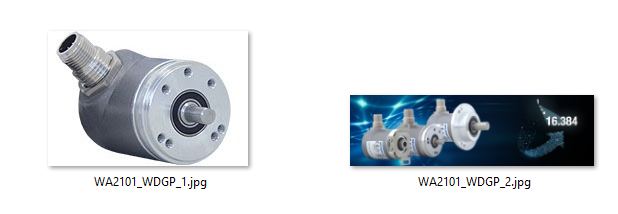 